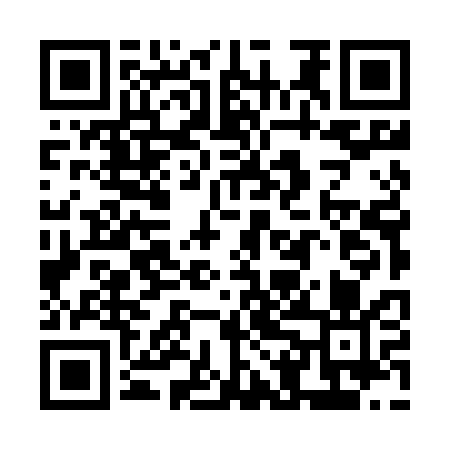 Prayer times for Swietoslawice Pierwsze, PolandWed 1 May 2024 - Fri 31 May 2024High Latitude Method: Angle Based RulePrayer Calculation Method: Muslim World LeagueAsar Calculation Method: HanafiPrayer times provided by https://www.salahtimes.comDateDayFajrSunriseDhuhrAsrMaghribIsha1Wed2:375:1312:425:508:1210:362Thu2:335:1112:425:518:1310:403Fri2:295:1012:425:528:1510:434Sat2:285:0812:425:538:1710:475Sun2:285:0612:425:548:1910:486Mon2:275:0412:425:558:2010:497Tue2:265:0212:425:568:2210:498Wed2:255:0012:425:578:2410:509Thu2:254:5912:425:588:2510:5110Fri2:244:5712:415:598:2710:5111Sat2:234:5512:416:008:2810:5212Sun2:234:5412:416:018:3010:5313Mon2:224:5212:416:028:3210:5314Tue2:214:5012:416:038:3310:5415Wed2:214:4912:416:048:3510:5516Thu2:204:4712:416:058:3610:5517Fri2:194:4612:416:068:3810:5618Sat2:194:4412:426:078:3910:5719Sun2:184:4312:426:088:4110:5720Mon2:184:4212:426:088:4210:5821Tue2:174:4012:426:098:4410:5922Wed2:174:3912:426:108:4510:5923Thu2:164:3812:426:118:4711:0024Fri2:164:3712:426:128:4811:0125Sat2:164:3512:426:138:4911:0126Sun2:154:3412:426:138:5111:0227Mon2:154:3312:426:148:5211:0328Tue2:154:3212:426:158:5311:0329Wed2:144:3112:436:168:5411:0430Thu2:144:3012:436:168:5611:0431Fri2:144:2912:436:178:5711:05